ΘΕΜΑ: «Χρονοδιάγραμμα οργανικών τοποθετήσεων μετά τις μεταθέσεις έτους 2024»ΣΧΕΤ.:   1. το με αριθμ. 63971/Ε2/23-04-2018 έγγραφο του ΥΠ.Π.Ε.Θ.       2. η με αριθμ. 137644/Ε1/03-09-2015 εγκύκλιος του ΥΠ.Π.Ε.Θ. με θέμα: «Οδηγίες για             τη διαδικασία τοποθετήσεων σε οργανικές και λειτουργικές θέσεις» 	Σύμφωνα με τα ανωτέρω σχετικά ορίσαμε το χρονοδιάγραμμα των οργανικών τοποθετήσεων (αριθμ. 10/10-04-2024 Πράξη του ΠΥΣΔΕ Άρτας) ως εξής:Οι ενδιαφερόμενοι εκπαιδευτικοί θα μπορούν να υποβάλουν τις αιτήσεις τους στη Δ/νση Δ.Ε. Άρτας ηλεκτρονικά (mail@dide.art.sch.gr). Σε κάθε περίπτωση να γίνεται επιβεβαίωση της παραλαβής από τον ενδιαφερόμενο (2681361648).Παρακαλούμε τους Διευθυντές των σχολείων να ενημερώσουν ενυπόγραφα τους εκπαιδευτικούς των σχολείων τους.Ο Αν. της Διευθύντριας Δ.Ε. ΆρταςΙωάννης Ε. ΖαχαρέλοςΜαθηματικός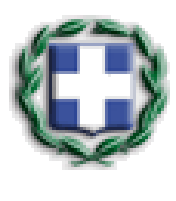 ΕΛΛΗΝΙΚΗ ΔΗΜΟΚΡΑΤΙΑΥΠΟΥΡΓΕΙΟ ΠΑΙΔΕΙΑΣ, ΘΡΗΣΚΕΥΜΑΤΩΝ ΚΑΙΑΘΛΗΤΙΣΜΟΥ----ΠΕΡΙΦΕΡΕΙΑΚΗ Δ/ΝΣΗ Π. & Δ. ΕΚΠ/ΣΗΣ ΗΠΕΙΡΟΥ----    Δ/ΝΣΗ ΔΕΥΤΕΡΟΒΑΘΜΙΑΣ ΕΚΠΑΙΔΕΥΣΗΣ  ΑΡΤΑΣ                                                ----Ταχ. Δ/νση: Ταγματάρχη Παπακώστα 6Τ.Κ. – Πόλη: 47132 – ΆρταΙστοσελίδα: http://dide.art.sch.grEmail: mail@dide.art.sch.grΠληροφορίες: Δώδου ΣοφίαΤηλέφωνο: 2681361648ΕΛΛΗΝΙΚΗ ΔΗΜΟΚΡΑΤΙΑΥΠΟΥΡΓΕΙΟ ΠΑΙΔΕΙΑΣ, ΘΡΗΣΚΕΥΜΑΤΩΝ ΚΑΙΑΘΛΗΤΙΣΜΟΥ----ΠΕΡΙΦΕΡΕΙΑΚΗ Δ/ΝΣΗ Π. & Δ. ΕΚΠ/ΣΗΣ ΗΠΕΙΡΟΥ----    Δ/ΝΣΗ ΔΕΥΤΕΡΟΒΑΘΜΙΑΣ ΕΚΠΑΙΔΕΥΣΗΣ  ΑΡΤΑΣ                                                ----Ταχ. Δ/νση: Ταγματάρχη Παπακώστα 6Τ.Κ. – Πόλη: 47132 – ΆρταΙστοσελίδα: http://dide.art.sch.grEmail: mail@dide.art.sch.grΠληροφορίες: Δώδου ΣοφίαΤηλέφωνο: 2681361648Άρτα, 10-04-2024Αρ. Πρωτ.:  3842ΠΡΟΣ:  Διευθυντές Σχολικών Μονάδων Δ.Ε. ΆρταςΕνδιαφερόμενους ΕκπαιδευτικούςΗΜΕΡΟΜΗΝΙΑΘΕΜΑΘΕΜΑΣΥΝΕΔΡΙΑΣΗ ΠΥΣΔΕΕΝΕΡΓΕΙΑ ΑΠΟ ΕΚΠ/ΚΟΥΣ & Δ/ΝΤΕΣ ΣΧΟΛΕΙΩΝ10-04-2024 έως15-04-2024Υποβολή αίτησης – δήλωσης κρίσης υπεραριθμίας από εκπαιδευτικούςΥποβολή αίτησης – δήλωσης κρίσης υπεραριθμίας από εκπαιδευτικούςΧ17-04-2024Ονομαστικός χαρακτηρισμός υπεραρίθμωνΟνομαστικός χαρακτηρισμός υπεραρίθμωνΧ17-04-2024 έως22-04-2024Υποβολή αιτήσεων για τυχόν λάθη ή παραλείψεις του Υ.Σ. που αφορούν τον ονομαστικό χαρακτηρισμό των υπεραρίθμων εκπαιδευτικών Δ.Ε.Υποβολή αιτήσεων για τυχόν λάθη ή παραλείψεις του Υ.Σ. που αφορούν τον ονομαστικό χαρακτηρισμό των υπεραρίθμων εκπαιδευτικών Δ.Ε.Χ17-04-2024 έως22-04-2024Υποβολή Αίτησης - Δήλωσης Τοποθέτησης ΥπεραρίθμωνΥποβολή Αίτησης - Δήλωσης Τοποθέτησης ΥπεραρίθμωνΧ23-04-2024Τοποθέτηση Υπεραρίθμων – Οριστικοποίηση κενών Γενικής παιδείας-Κενά ΣΜΕΑΕ, Τ.Ε.Τοποθέτηση Υπεραρίθμων – Οριστικοποίηση κενών Γενικής παιδείας-Κενά ΣΜΕΑΕ, Τ.Ε.Χ23-04-2024 έως26-04-2024 (ώρα 12:00) Υποβολή αιτήσεων για τυχόν λάθη ή παραλείψεις του Υ.Σ. που αφορούν την τοποθέτηση των Υπεραρίθμων εκπ/κών Δ.Ε.Υποβολή αιτήσεων για τυχόν λάθη ή παραλείψεις του Υ.Σ. που αφορούν την τοποθέτηση των Υπεραρίθμων εκπ/κών Δ.Ε.Χ23-04-2024 έως14-05-2024Υποβολή αίτησης – δήλωσης τοποθέτησης εκπ/κών σε κενές οργανικές θέσεις (βελτίωση θέσης, διάθεση ΠΥΣΔΕ, από μετάθεση, από μετάταξη)1Υποβολή αίτησης – δήλωσης τοποθέτησης εκπ/κών σε κενές οργανικές θέσεις (βελτίωση θέσης, διάθεση ΠΥΣΔΕ, από μετάθεση, από μετάταξη)1Χ17-05-2024Τοποθέτηση εκπ/κών Δ.Ε. σε κενές οργανικές θέσειςΕξέταση αιτήσεων εκπ/κών που μπορεί να υποβληθούν στο ΠΥΣΔΕ για τυχόν λάθη ή παραλείψεις του Υ.Σ. που αφορούν την τοποθέτηση των Υπεραρίθμων εκπ/κών Δ.Ε.Τοποθέτηση υπεραρίθμων εκπ/κών Δ.Ε. σε νέες οργανικές θέσειςΤοποθέτηση εκπ/κών Δ.Ε. σε κενές οργανικές θέσειςΕξέταση αιτήσεων εκπ/κών που μπορεί να υποβληθούν στο ΠΥΣΔΕ για τυχόν λάθη ή παραλείψεις του Υ.Σ. που αφορούν την τοποθέτηση των Υπεραρίθμων εκπ/κών Δ.Ε.Τοποθέτηση υπεραρίθμων εκπ/κών Δ.Ε. σε νέες οργανικές θέσειςΧΣε περίπτωση που υπάρξουν εναπομείναντα οργανικά κενά(θα ισχύσουν τα παρακάτω)Σε περίπτωση που υπάρξουν εναπομείναντα οργανικά κενά(θα ισχύσουν τα παρακάτω)Σε περίπτωση που υπάρξουν εναπομείναντα οργανικά κενά(θα ισχύσουν τα παρακάτω)Σε περίπτωση που υπάρξουν εναπομείναντα οργανικά κενά(θα ισχύσουν τα παρακάτω)Σε περίπτωση που υπάρξουν εναπομείναντα οργανικά κενά(θα ισχύσουν τα παρακάτω)17-05-2024 έως 22-05-2024 (ώρα 12:00)17-05-2024 έως 22-05-2024 (ώρα 12:00)Υποβολή αιτήσεων για τυχόν λάθη ή παραλείψεις του Υ.Σ. που αφορούν την οργανική τοποθέτηση εκπ/κών Δ.Ε. σε κενές οργανικές θέσεις (βελτίωση θέσης, διάθεση ΠΥΣΔΕ, από μετάθεση, από μετάταξη)Χ22-05-202422-05-2024Εξέταση αιτήσεων εκπαιδευτικών που μπορεί να υποβληθούν στο ΠΥΣΔΕ για τυχόν λάθη ή παραλείψεις του Υ.Σ. που αφορούν τις οργανικές τοποθετήσεις  εκπ/κών Δ.Ε.Τοποθέτηση εκπ/κών Δ.Ε. σε νέες οργανικές θέσεις.Προσωρινή Τοποθέτηση μετατιθέμενων και μεταταχθέντων εκπαιδευτικών. Χ